★の部分を各園で作成　　　　　　　　　　　　　　　　　　　　アプローチカリキュラム作成例　　　　　　　　　　　　　　　　　　　　令和　　年度版0歳～年長9月～10月11月　　　12月1月2月3月4月（1年生）～5月6月7月育むべき資質・能力活動の柱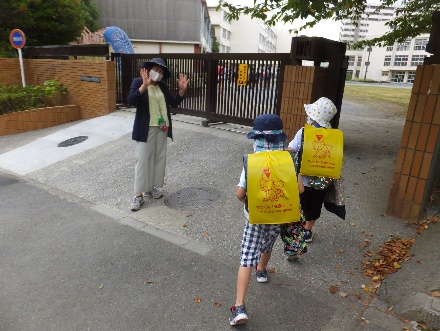 　　　小学校の一日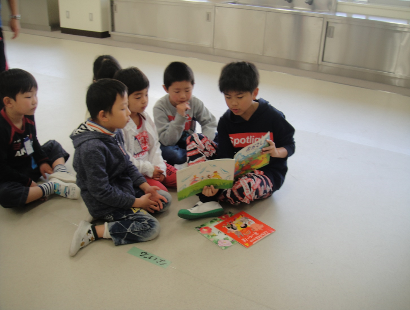 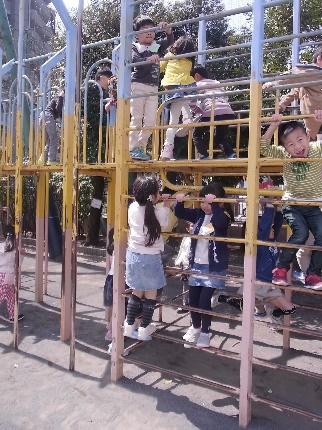 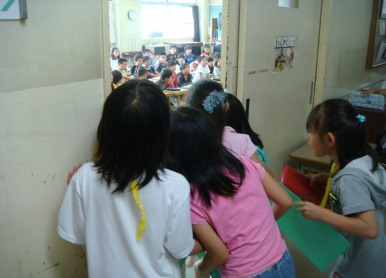 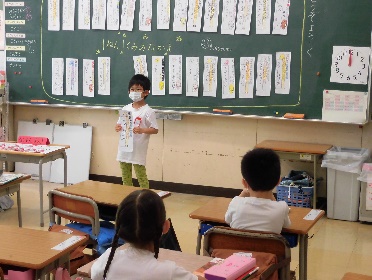 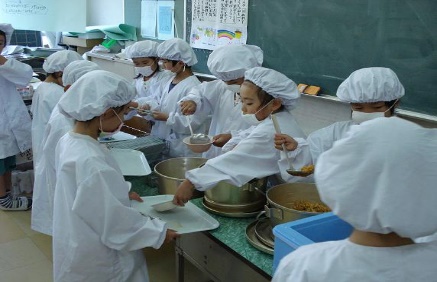 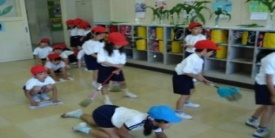 　　　小学校の一日　　　小学校の一日　　　小学校の一日主な活動★　　　小学校の一日　　　小学校の一日　　　小学校の一日　　　小学校の一日配慮事項10の姿との関わり環境構成★・（健康な心と体）・（自立心）・（協同性）・（道徳性・規範意識の芽生え）・（社会生活との関わり）・（思考力の芽生え、数量や図形、標識や文字などへの関心・感覚） ・（自然との関わり・生命尊重）・（言葉による伝え合い）・（豊かな感性と表現）・（自立心、就学への期待）その他・（健康な心と体）・（自立心）・（協同性）・（道徳性・規範意識の芽生え）・（社会生活との関わり）・（思考力の芽生え、数量や図形、標識や文字などへの関心・感覚） ・（自然との関わり・生命尊重）・（言葉による伝え合い）・（豊かな感性と表現）・（自立心、就学への期待）その他・（健康な心と体）・（自立心）・（協同性）・（道徳性・規範意識の芽生え）・（社会生活との関わり）・（思考力の芽生え、数量や図形、標識や文字などへの関心・感覚） ・（自然との関わり・生命尊重）・（言葉による伝え合い）・（豊かな感性と表現）・（自立心、就学への期待）その他・（健康な心と体）・（自立心）・（協同性）・（道徳性・規範意識の芽生え）・（社会生活との関わり）・（思考力の芽生え、数量や図形、標識や文字などへの関心・感覚） ・（自然との関わり・生命尊重）・（言葉による伝え合い）・（豊かな感性と表現）・（自立心、就学への期待）その他・（健康な心と体）・（自立心）・（協同性）・（道徳性・規範意識の芽生え）・（社会生活との関わり）・（思考力の芽生え、数量や図形、標識や文字などへの関心・感覚） ・（自然との関わり・生命尊重）・（言葉による伝え合い）・（豊かな感性と表現）・（自立心、就学への期待）その他・（健康な心と体）・（自立心）・（協同性）・（道徳性・規範意識の芽生え）・（社会生活との関わり）・（思考力の芽生え、数量や図形、標識や文字などへの関心・感覚） ・（自然との関わり・生命尊重）・（言葉による伝え合い）・（豊かな感性と表現）・（自立心、就学への期待）その他・（健康な心と体）・（自立心）・（協同性）・（道徳性・規範意識の芽生え）・（社会生活との関わり）・（思考力の芽生え、数量や図形、標識や文字などへの関心・感覚） ・（自然との関わり・生命尊重）・（言葉による伝え合い）・（豊かな感性と表現）・（自立心、就学への期待）その他　　　小学校の一日　　　小学校の一日　　　小学校の一日　　　小学校の一日幼保小連携★　　　小学校の一日　　　小学校の一日　　　小学校の一日　　　小学校の一日家庭との連携★・・・・・・・・・・・・・・・・・・・・・園との連携・入学直後のなかよしタイムへの保育者の参加・入学当初の授業参観と情報交換・保育参観園との連携・入学直後のなかよしタイムへの保育者の参加・入学当初の授業参観と情報交換・保育参観園との連携・入学直後のなかよしタイムへの保育者の参加・入学当初の授業参観と情報交換・保育参観園との連携・入学直後のなかよしタイムへの保育者の参加・入学当初の授業参観と情報交換・保育参観